Twenty-second Sunday After PentecostOctober 24, 2021This is the second incident of this chapter in Mark in which the disciples try to restrict the personal attention of Jesus.  First, they try to keep children away (10:13-16), and now they try to hush up a blind beggar.  Following His previous pattern, Jesus would have none of it.  God’s grace is extended not only to the rich and the well, but also to those who are physically and economically disadvantaged.  Should we not follow suit?The Church GathersPlease listen in silence to the music of the Lord.Prelude:                    "Son of God, Eternal Savior"  Michael BurkhardtSharing Our Joys: Please say your Prayer Requests at this time.                               God’s WelcomePreparing For Worship: To Affirm Its FaithIntroit:                                                                                    ChoirCall To Worship:   Liturgist: Blindness has often been spoken of as a symbol of our                   inability to see our mission.  People:    Spiritual blindness affects our response to follow                   Christ in the way of our cross.  Liturgist:  The blind people, whom Jesus healed, were healed                    because of their faith.  So it is with our discipleship.  People:    By faith, we come to Jesus, ready to follow in the                    path of discipleship which He will show us.Invocation: Opening Hymn: “Love Divine, All Loves Excelling”            #228Reading Of The Psalms:                                             Psalm 34:1-8Call To Confession: Prayer of Confession: (Unison) We try to make discipleship look attractive, Father, so more people will follow Jesus.  But we become blind to the way of the cross which Jesus took, and which He calls us to follow.  Forgive us when we have disguised His glory with comfort instead of offering the sacrifice necessary for being true to our Lord.  Cure us of our blindness that we may see it was the cross, not the miracles, which made Jesus our Savior, in whose name we pray.  Amen.Choral Response:Assurance of Pardon: Anthem:                           "A Clean Heart"             Benjamin HarlanOffertory Sentence: Our Tithes and Gifts:Offertory:                           “Cwm Rhomda"            Arr: Wilbur Held       *Doxology:                                                                               (515)*Prayer of Thanksgiving: To Hear the WordOld Testament:                                                         Jeremiah 31:7-9Epistle Lesson:                                                       Hebrews 7:23-28                                                          *Gospel Lesson:                                                        Mark 10:46-52*Gloria Patri:                                                                             (513)Hymn Of Illumination:  “For All the Saints”                            #306Message: “Things that happen on your way out of town” Pastoral Prayer:Lord’s Prayer: (Sins-Sin)To Respond to the Word*Closing Hymn:   “More Love to Thee, O Christ”                   #400*Benediction:  *Postlude:                     “Fairest Lord Jesus"           Arr: Diane BishPastor: Rev. Tim Miller  716-345-1950Organist and Choir Director: Ralph W. FarrarLiturgist: Jerry StevesUshers: Bill Hazenberg and Gary CarnesScripture Reader: Gary LollParish Nurse: Doris Landy  (716-763-7793)Next Week’s Scripture Deuteronomy 6:1-9Hebrews 9:11-14 Mark 12:28-34Psalm 146Announcements                       Worship Service Sundays at 10:45am                       Bible Study Thursdays at 1:30pm                       Choir Practice Thursdays at 7:00pmTRUNK OR TREAT  5:30 – 6:30PM tonight.  Be here by 5:15 at the latest. Wear a Covid mask and hand out the candy with a gloved hand.Next Sunday the Women’s Group has their Halloween Party. Remember to bring a bagged lunch and one BINGO prize.We still need new items or gift cards for our “Winter Basket Raffle” If you would like to donate cash, see Diane and she will shop! The box is under the table in the back of the sanctuary.  Please bring your items in by next Sunday, October 31.The next church dinner will be at Shawbucks November 12 at 6pm. There is a signup sheet on the back table.The Proposed Budget for 2022 is in your bulletin. It will be presented and voted on next Sunday.Our website is: www.pilgrimmemorialucc.org Please join us on Facebook at pilgrimfirstucc.We extend a warm welcome to our guests and visitors.The People of the United Church of Christ in JamestownWelcome You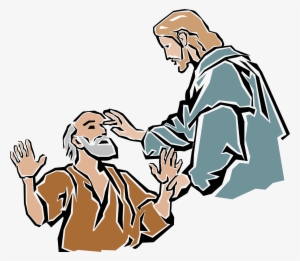 Ministers: Each one in the congregation made up of First Congregational Church and Pilgrim Memorial Church 